О мерах по выполнению резолюции районной отчётно-выборной конференции коми народа от 27 ноября 2019 годаВо исполнение резолюции районной конференции коми народа от 27 ноября 2019 года, администрация муниципального района «Корткеросский» постановляет: 1. Утвердить план мероприятий по выполнению резолюции районной отчётно-выборной конференции коми народа от 27 ноября 2019 года и поручений врио руководителя администрации муниципального района «Корткеросский», данных на заседании представительства МОД «Коми войтыр» (Приложение).2. Ответственным лицам за исполнение мероприятий, указанным в приложении, предоставлять информацию о ходе реализации плана в адрес Управления культуры, национальной политики и туризма администрации муниципального района «Корткеросский» в срок до 05 июля 2020 года (по итогам первого полугодия) и в срок до 20 ноября 2020 года (по итогам второго полугодия).3. Управлению культуры, национальной политики и туризма администрации муниципального района «Корткеросский»: подготовить аналитическую информацию о реализации плана мероприятий в срок  до 10 июля 2020 года и 25 ноября 2020 года.4. Контроль  за исполнением настоящего постановления возложить на заместителя руководителя администрации муниципального района «Корткеросский» (Карпова К.В.).Врио руководителя администрации                                                К.Сажин Приложениек постановлению администрациимуниципального района«Корткеросский»10.12.2019 № 1402План мероприятий по выполнению резолюции районной отчётно-выборной конференции коми народаи поручений врио руководителя администрации, данных на заседании представительства МОД «Коми войтыр»«Кöрткерöс» муниципальнöй районса администрация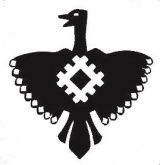 Администрация  муниципального района «Корткеросский»ШУÖМШУÖМШУÖМШУÖМПОСТАНОВЛЕНИЕ ПОСТАНОВЛЕНИЕ ПОСТАНОВЛЕНИЕ ПОСТАНОВЛЕНИЕ 10.12.201910.12.2019                                     № 1402                                         № 1402    с.Корткерос,  Корткеросский  р-н,Республика Комис.Корткерос,  Корткеросский  р-н,Республика Комис.Корткерос,  Корткеросский  р-н,Республика Комис.Корткерос,  Корткеросский  р-н,Республика Коми№ п/пМероприятияСроки исполне-нияОтветственные1Оказать содействие в проведении районной конференции коми народа в 2020 году По отдельному плану подготовкиУправление культуры,  национальной политики и туризма администрации муниципального района «Корткеросский»(далее – УК,НПиТ)2Оказать содействие по проведению ежегодных соревнований на лямпах, охотничьих и гоночных лыжах в сельском поселении «Больше-луг» (март 2020 г.)По отдельному плану оргкоми-тетаОтдел физической культуры и спорта (далее – ОФКиС) 3Решить вопрос уличного освещения в п.Аджером 2020 год (в рамках народного бюджета)Управление жилищно-коммунального, дорожного хозяйства и транспорта (далее – УЖК,ДХиТ)4Ремонт автомобильной дороги по с.Нёбдино2020 годУЖК,ДХиТ5Ремонт автомобильной дороги заезда в с.Вомын2020 годУЖК,ДХиТ6Провести ремонт улично-дорожной сети и дорог общего пользования местного значения на территории сельских поселений «Мордино», «Подтыбок», «Вомын» 2020 годУЖК,ДХиТ7Предусмотреть средства на уличный тренажерный комплекс в с.Мордино 2020 годОФКиС8При строительстве новых объектов предусматривать на фасадах зданий обозначения в виде коми национальных орнаментов ПостоянноУправление по капитальному строительству и территориальному развитию9Продолжить работу по организации и проведению на территории Корткеросского района коми традиционных праздников: «Кӧрт Айка», «Чомӧр» (с.Вомын), «Афанасьевская ярмарка» (с.Нёбдино), «Звени, коса» (с.Нившера)ЕжегодноУК,НПиТ; МБУ «Корткеросский ЦКД»; филиалы ЦКД «Дом культуры с.Вомын», «Дом культуры с.Нёбдино»;МБУ «Центр коми культуры Корткеросского района» 10Принять организационные меры на подключение стационарной телефонной связи во всех филиалах МБУ «Корткеросский ЦКД» Август 2020 годаУК,НПиТ; МБУ «Корткеросский ЦКД»11Обратиться в Министерство национальной политики Республики Коми с просьбой о предоставлении информации  о детских этнокультурных сменах и площадках запланированных   в 2020 году  Февраль 2020 годУК,НПиТ; 12Заключить соглашение на 2020 год о сотрудничестве с Корткеросским землячеством в городе СыктывкареФевраль2020 годОтдел организационной и кадровой работы13Подготовить документы на присвоение звания «Заслуженный работник Республики Коми» самобытному поэту-песеннику для детей на коми языке, активисту МОД «Коми войтыр» Геннадию Ивановичу Попову  (с.Нившера) Февраль 2020 годУО14Организовать детские оздоровительные площадки и трудовые лагеря в каникулярное время на территории СП «Большелуг»ЕжегодноУО15Утвердить к новому учебному году планы по обучению в нескольких образовательных учреждениях актуальным  профессиям  Сентябрь 2020 годУО16Решить проблему подвоза детей из сельских поселений «Большелуг» и «Мордино» на  спортивные соревнования2020 годОФКиС17Продолжить разъяснительную работу по созданию крестьянско-фермерских хозяйств в районеПостоянноОтдел экономической политики18При необходимости организовать групповой выезд, по предварительной договоренности с главврачом, в другие медицинские учреждения района для оказания стоматологической помощи  жителям с.Большелуг ПостоянноСП «Большелуг»;ГБУЗ РК «Корткеросская ЦРБ»19Главам сельских поселений оказать содействие (поддержку) АУ РК «Редакция газеты «Звезда» по осуществлению подписки на районную газету «Звезда»Февраль2020 годаГлавы сельских поселений20Провести работу с руководителями муниципальных учреждений по  осуществлению подписки на районную газету «Звезда» Февраль2020 годапресс-служба администрации МР «Корткеросский» 21Продолжить функционирование дошкольной группы для детей, желающих знать коми  язык как родной, а также создания группы обучающихся по изучению коми языка как родной в МОУ «СОШ» с. Корткерос. ПостоянноУО22В целях установки нового памятного знака на месте родительского дома коми писателя В.А. Савина в д.Трофимовка в с.Нёбдино провести работы по межеванию и постановке на кадастровый учет данного земельного участкаАпрель – май 2020 года Управление имущественных и земельных отношений23 Главе сельского поселения «Нёбдино» Савину В.В. предоставить в Управление по капитальному строительству и территориальному развитию эскизный проект памятного знака В.А. Савину в д.ТрофимовкаИюнь 2020 годаГлава СП «Нёбдино»24Оказать поддержку уставной деятельности представительства МОД «Коми войтыр»В течение годаМБУ «Центр коми культуры Корткеросского района»25Оказать поддержку АУ РК «Редакция газеты «Звезда» в честь 80-летия со дня выхода первого номера под названием «Звезда»Июль 2020 годаОтдел организационной и кадровой работы